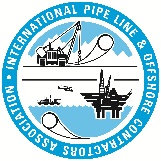 APPLICATION FOR CANDIDATURE AS2022-2023 IPLOCA BOARD MEMBERIf you wish to run for a vacant seat, please complete this form and send it to juan.arzuaga@iploca.com with your brief résumé and a head and shoulder photograph before the deadline, 22 August 2022. The application will then be forwarded to the incumbent Director. Seat assignments will take place at the Nomination Meetings held during the 2022 Annual Convention in Prague, Czech Republic.
NOTE:  The language of the association is English (By-laws, clause 17). All candidates must speak and write English fluently to be considered.Name and Title    ____________________________________________________Company Name  _____________________________________________________2. 	Representing□ Regular Members __________________________________________(Geographic Region)or□ Associate Members		Why are you interested in serving on the Board? (If you require more space, attach a separate sheet of paper)What contribution do you believe you can make towards helping IPLOCA achieve its objectives listed in the By-laws?
If you would like to achieve one goal during your term of office, what would it be? What other volunteer commitments do you currently have?I have read and agree to the responsibilities and requirements of being an IPLOCA Board Director.Signature __________________________________________	Date______________________My application is supported by the following senior management representative in my company.____________________________________________________________________Return this completed form along with your brief résumé and a photograph as soon as possible to juan.arzuaga@iploca.com	